一般社団法人尼崎市手をつなぐ育成会『チームⅡ 防災情報』一般社団法人宝塚市手をつなぐ育成会『災害時要援護者対応マニュアル』を引用させていただきました。　ご協力ありがとうございました。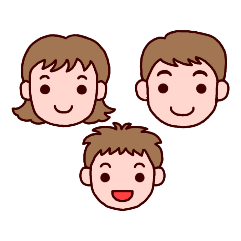 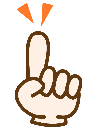 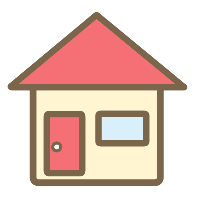 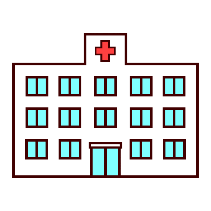 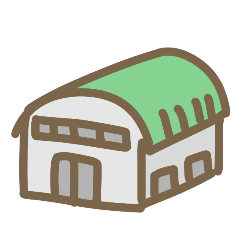 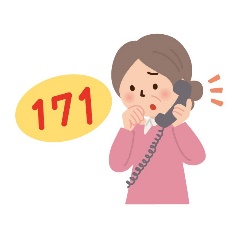 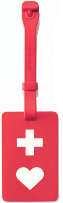 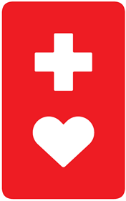 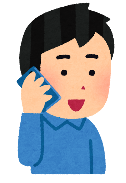 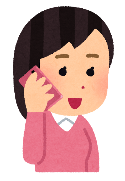 